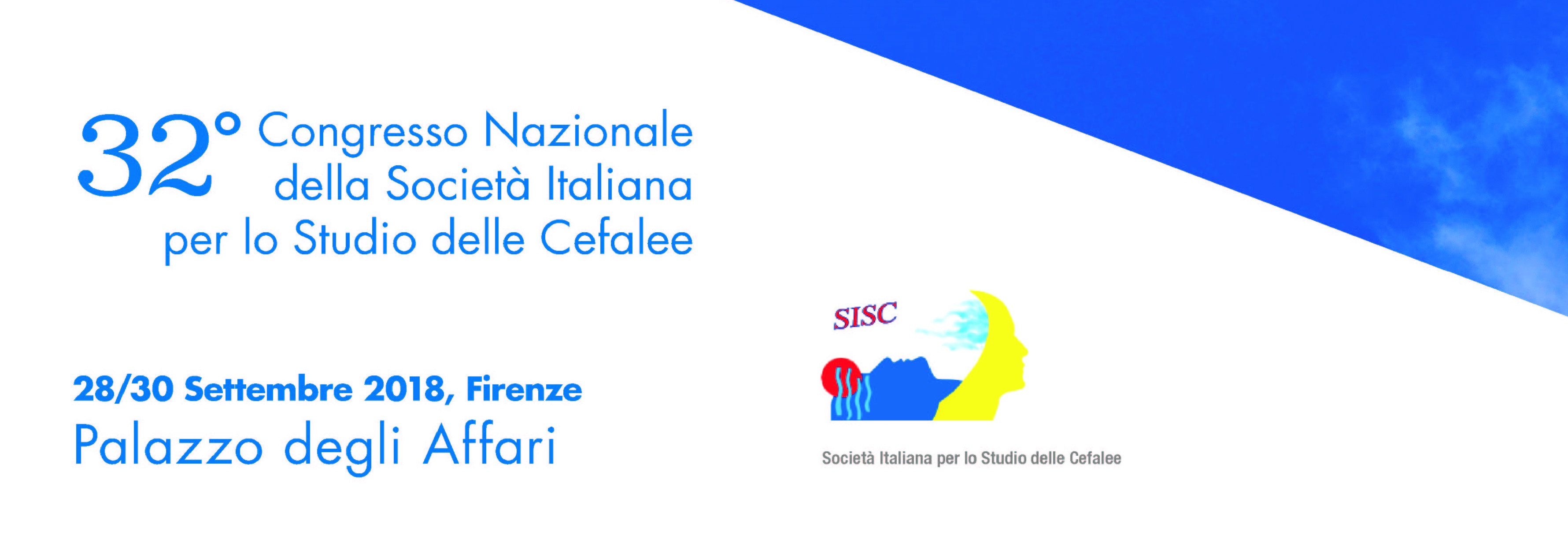 SCHEDA DI ISCRIZIONEPacchetto Giovani (età inferiore a 35 anni)Da inviare via e-mail all’indirizzo - sisc@sisc.itCognome _______________________________________ Nome ___________________________________Nato a ________________________________ Prov. __________________ il __________________________Indirizzo privato ___________________________________________________________________________CAP _______________________ Città ______________________________ Provincia ___________________Tel. ____________________-______ Fax ___________________________ Cell ________________________email ____________________________________________________________________________________Codice Fiscale	________________________________________________________Laurea in: 	________________________________________________________Specializzazione	________________________________________________________Ente di appartenenza:	________________________________________________________Il Pacchetto Giovani consiste nell’iscrizione al Congresso e nell’ospitalità per una notte a favore di 10 giovani soci della SISC, in regola con il pagamento della quota associativa annuale, di età non superiore a 35 anni, con posizione di “primo autore” in un contributo scientifico accettato per la presentazione orale o poster al Congresso. La richiesta deve essere inviata via mail a sisc@sisc. it deve essere corredata da una autocertificazione che attesti il possesso dei requisiti richiesti. La selezione delle domande pervenute verrà effettuata dal Comitato Scientifico della SISC.Il termine ultimo per l’invio dei contributi scientifici e la Schede di iscrizione per il Pacchetto Giovani è il 15 giugno 2018.Firmando la presente scheda, Lei ci autorizza a trattare i Suoi dati personali nel rispetto del D.Lgs 196/2003. Ai sensi dell’art. 13 del suddetto decreto, i dati personali forniti saranno utilizzati esclusivamente dagli organizzatori per esigenze di corrispondenza, reperibilità per attività di gestione interna nonché per adempimenti derivanti da obblighi di legge.In qualsiasi momento, ai sensi dell’art. 7, Lei potrà avere accesso ai Suoi dati rivolgendosi al personale addetto.Data ______________________________________	Firma _______________________________